	Kulturní zařízení Kadaň, příspěvková organizace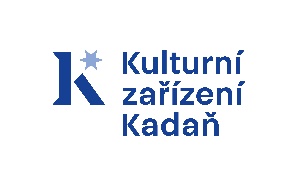 Čechova 147, Kadaň, IČO: 75110245Petr HanslTisová 164362 21 NejdekIČ: 64009246Věc:	ObjednávkaObjednáváme u Vás dodávku a instalaci elektro spotřebičů:1 ks PROFI trouba elektrická horkovzdušná2 ks PROFI indukční varná deska se 2 varnými zónamidle Vaší Cenové nabídky č. CN20230025 ze dne 12. 10. 2023 v celkové ceně 79.700,- Kč bez DPH. (slovy: Sedmdesátdevěttisícsedmsetkorunčeských). Místo určení: restaurace Střelnice Kadaň, Čechova 147Termín doručení: průběh listopadu 2023Děkujeme za vyřízení, s pozdravem						Jana Čechová, ředitelka tel. 474 334 483V Kadani dne 25. 10. 2023